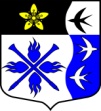 ЛЕНИНГРАДСКАЯ ОБЛАСТЬЛУЖСКИЙ МУНИЦИПАЛЬНЫЙ РАЙОНАДМИНИСТРАЦИЯ ТОРКОВИЧСКОГО СЕЛЬСКОГО ПОСЕЛЕНИЯ ПОСТАНОВЛЕНИЕ           В соответствии  с  Федеральным законом от 27.07.2010  № 210-ФЗ  года «Об организации предоставления государственных и муниципальных услуг»,   постановлением администрации Торковичского сельского поселения от 22.04.2012 г. № 26  «Об утверждении Порядка разработки и утверждения административных регламентов предоставления муниципальных услуг (исполнения муниципальных функций)»,  ПОСТАНОВЛЯЮ: 1. Утвердить  административный регламент по  предоставлению муниципальной услуги «Выдача разрешений на захоронение и подзахоронение на гражданских кладбищах муниципального образования»   (приложение ).2. Разработчику   административного регламента  обеспечить в  срок до года :2.1.1 Внесение административного регламента в единый реестр административных регламентов исполнения муниципальных функций (предоставления муниципальных услуг).2.1.2 Внесение  административного регламента в реестр государственных услуг  Ленинградской области. 2.1.3 Размещение административного регламента  в сети Интернет на официальном сайте администрации Торковичского сельского поселения Лужского муниципального района Ленинградской области www.torkovichiadm.ru.2.2.Разработчику административного регламента обеспечить его исполнение. Об утверждении   административного регламента предоставления администрацией Торковичского сельского поселения  муниципальной услуги  «Выдача разрешений на захоронение и подзахоронение на гражданских кладбищах муниципального образования»  3.Контроль за исполнением административного регламента  по предоставлению  муниципальной услуги возложить на  специалиста администрации Завьялову Т.И.  Глава администрацииТорковичского сельского поселения                                                                                                                                            Е.В. Иванова